              Из истории Хурикской СОШ имени Раджаба Гасанова.Хурикская средняя общеобразовательная школа им. Р. Гасанова является одной из крупных школ Табасаранского района РД. Работала сельская мечеть, где мальчиков обучали чтению и письму на арабском языке. Одним из учителей в примечетской школе был Гасанов Гусейни Сеферович. С установлением советской власти в Дагестане началась культурная революция, ликвидация безграмотности. В 1920 году в доме жителя села Хурик Рашидова Гаджи была открыта первая школа. Заведующий школы был Кахриманов Гаджитагир из селения Хучни. Школа состояла из одного помещения, в котором обучались 22 учащихся. Первым учителем из села Хурик был Гасанов Гусейни Сеферович.  Из дома Рашидова Гаджи школа была переведена в дом Алиева Мажида. В 1922 – 1923 учебном году усилиями односельчан была построена школа с одним классом в квартале «Пирдихъ», где в настоящее время расположен жилой дом Байрамбекова Курбана. Заведующим тогда стал Мусаев Кафур из селения Хучни. В 1924 - 1925 учебном году состоялся первый выпуск  Хурикской школы. В составе первого выпуска были Гасанов Раджаб Сеферович, Мазаев Султан, Шахбанов Рамазан и другие. В 1926 году первый выпускник школы Раджаб Гасанов, за хорошие показатели в учёбе, был направлен в село Маджалис на месячные курсы секретарей сельских Советов. В 1926 - 1934 годы школа находилась в доме Ахмедова Абдулселима (отец Абдулселимова Гамида). В 1934 году школа была переведена в дом Бадаева Гаджи. В 1930 – 1933 годы заведующим Хурикской школы работал Раджаб Гасанов. В эти годы, под его руководством был открыт 5-ый класс и было построено школьное здание, которое до настоящего времени находится в эксплуатации.  В разные годы в Хурике работало множество русских учителей, которые принесли в горное село чистый русский язык.  В 1925 году в Хурике работала первая русская учительница Софья из города Ромны. В 1944-1945 г.г.,  Петров - учитель, его дочка Эмма – учительница, а Дина - ученица 7-го класса,  Дубровина Анна Ивановна – 1947 год, Сабурова Дуся Евдокиевна,  Дзигасова  Аза  Сабазовна – 1952 – 1955 годы,  Крайникова  Анна Ивановна 1955-1956г.г.,  Сабурова  Евдокия Гавриловна, Терентьева Е.А.  1957-1958 г.г., Малютина  Валентина Петровна,  Доброчев Евгений Михайлович 1959-1960 г. г. из Ростовской области,  Коноплёва Валентина Васильевна из Рязанской области  1970-1971 у. г., Яковлев Анатолий Михайлович  1975 – 1976 годы.  В 1939 – 1940 - ые годы начальная школа была реорганизована в семилетнюю.  Проклятое крыло войны коснулось и жителей села Хурик. В годы войны учащихся школы всеми усилиями старались помочь стране выйти из войны победителем – работали на полях, лугах, фермах, вывозили навоз на поля, пасли телят, заготавливали дрова на зиму и т.д.  Директорами школы в разные годы работали: 1923-1924 г.г.  Мусаев Кафур  из села Хучни, 1925 – 1929 г.г. Михралиев Касум из селения Гуми,  1929 -1939 г. г.  Гасанов  Раджаб Сеферович, 1940-1941 г. г. Раджабов  Магомед из села Хучни,  1942-1944 г. г  Бойко Иван Андреевич, 1944-1945 г. г.  Казиев  Кази из села Татиль, 1947-1948 г.г. Насиров  Гаджи, 1951-1952 г.г. Курбанов Мугутдин из с. Хучни, в 1952 – 1959 г. г. директором школы был Гасанов Раджаб Сеферович,  1952-1953 г. г.  Дзигасова Аза Сабазовна, 1953-1954 г.г.  Айдемиров  Юсуф из села Зильдик  Хивского района, 1954-1957 г.г.  Сеферов  Гамид из  с. Гурик,  1957-1960 г.г.  Абакаров  Гаджиамир из с. Хурик, 1961-1962 г.г.  Гаджикеримов Гаджимагомед из с. Гасик, 1962-1967 г.г. Исмаилов Мугутдин из с. Ерси, 1962-1967 г.г. Гасанов  Исмаил Раджабович с. Хурик, 1967-1968 г.г. Азизов Паша из с. Хучни, 1969-1978 г. г. Исмаилов Зейфутдин  Гасанович, 1978-1988  г. г.  Маллашахбанов Рамазан Магомаевич, 1989-2017  г. г. Алимирзаев Загирбек Рамазанович.  В 1941-1945 годы учителями работали  Насиров Гаджи из г. Дербент,  Гасанов Раджаб из с. Хурик, Казиев Кази из с.Татиль,  Пулатов Гаджиабакар из с. Хурик, Гасанов  Абдулмеджид из с. Хурик, Абакаров  Рамазан  из с. Хурик, Керимов Рамазан из с. Хурик, Исмаилов  Камалутдин из с. Хурик, Ашурбеков Гаджиибрагим из с. Ханаг, Ашурбеков Джамалутдин из с. Ханаг.        Магомедов Мирзагасан, Меджидов Агариза из с. Хурик начали работать в 1952 году. Гасанов Раджаб Сеферович с честью выполнял возложенные на него партией и Правительством обязанности. Большой вклад он внес в проведении кадрового, общественного и культурного мероприятий, в Победу нашего народа над немецко-фашистскими оккупантами, проводя воспитательную работу и поднимая дух к новым свершениям у своих односельчан.    За хорошую организационную работу и кропотливый труд Раджаб Гасанов был награжден в 1934 году Почетной грамотой Дагестанского ЦИК, в 1941-1950 г. Почетной грамотой Президиума Верховного Совета ДАССР, медалями « За героический труд в Великой Отечественной войне 1941-1945 годов» «За защиту Кавказа». В 1956-1957 у. г. был открыт интернат. Зав. интернатом был Пулатов Гаджиабакар Пулатович, а завхозом Керимов Рамазан Керимович.  В 1962 году семилетняя школа была преобразована в восьмилетнюю, а в 1967-1968 уч. году  в среднюю.  Первыми выпускниками средней школы были:  1. Алиев  Магомед  Рашидович 2. Гасанов Абдулталиб  Раджабович, 3. Гаджимирзаев  Гаджимирза Магомедович,  4. Сеферов Магомед Раджабович, 5. Султанов Султан Исмаилович  с. Хурик,  6. Ашурбеков Ашурбек Гаджиибрагимович,  7. Алиев Ибрагим Алимурадович, 8. Умалатов Мухтар Абулкасумович,  9. Умалатов Абдукадир Кадирович с. Ханаг, 10. Алимагомедов Юсуф, 11. Нажмутдин с. Кужник,  12. Мевлютов Рамазан Гаджиибрагимович, с. Хараг, 13. Мазаев Мазай, 14. Магомедов Исмаил , 15. Мятов Магомедбек   ,  16. Магомедов Маллашахбан, с. Пилиг,    17. Сефер    ,  с. Варсит Кайтагского района, 18. Раджабов Абдулгалим Мусаевич с. Гурик.  В 1966-1967 годы в Хурике была построена деревянная сборно-щитовая школа, которая в настоящее время находится в аварийном состоянии.  В 1960 - 1970 годы в Хурикской средней школе обучались дети из соседних селений – Ханаг, Ругуж, Пилиг, Кужник, Улуз, Хараг, Шиле, Кюрек, Урзиг, Чурдаф Табасаранского района и из селений – Пиляки, Антиль, Кирки, Варсит, Шиляги Кайтагского района.   В 1967-1968 году для них был открыт интернат - общежитие.  В 1968-1969 уч. г. учителями работали: Алибеков Алибек из с. Ругуж,  Абдулалиева  Мина из с. Арак, Агагюлов Агакерим, Агабеков Агабек, Мурадханов Мурадхан из с. Джульджаг, Умалатов  Абулкадар из с.Ханаг, Абдулгаширова Афизат - лезгинка, Казимагомедова Фирюза из г. Баку, Магомедов Амирали  из с. Ягдиг, Гасанов Кази, Пулатов Мехмер, Гасанов Халилбек, из с. Хурик, Омарова Саида из г. Буйнакск. В 1969-1970 уч. г. состоялся 1-ый выпуск с средним образованием. Всего 29 учащихся. В 1979 – 1981 годы учителями начальных классов работали Агабеков Демирбек Агамирзаевич из с. Джульджаг, Казиев Алимагомед Джамалович из с. Халаг, Магомедов Кази Махмадович и Рашидов Гамид из с. Чурдаф, Талибов Сеидмирза Гаджиевич из с. Марага, Азизов Шагабутдин из с. Рушуль, Керимов Гамид Абдулганиевич из с. Хустиль, Керимов Алибала Агасиевич из с. Хучни, Ханмагомедов Ханмагомед, Идрисов Халилбек из с. Ягдыг.  Преобладающее большинство выпускников Хурикской  СОШ  поступают высшие учебные заведения в разных регионах России.  Среди наших выпускников много  учёных  и высокопрофессиональных работников, которые трудятся в разных  учреждениях и предприятиях.  Четверо из них являются доктора наук –  1.Гасанов Магомед Раджабович – профессор, доктор исторических наук.  2.Гусейнов Рамазан Гамидович – профессор,  доктор экономических наук.   3.Гамидов  Алибек Абдулмуталимович – доктор медицинских наук по микрохирургии глаза живёт и работает в городе Москва в институте Склифосовского.                                                                                                                4.Алиева Айзанат Кадировна – доктор биологических наук, живёт и работает в г. Санкт-Петербург,  13 кандидатов  наук.              6  почётных работников общего образования РФ:                                              1.Абдуллабеков  Амиргамза  Абакарович,                                                                                                 2.Гаджиев Гаджимагомед  Касумович,                                                                                                          3.Азизов Мирзагасан  Беделович,                                                                                                             4.Керимов Батирмирза  Рамазанович,                                                                                                    5.Курбанов  Абутдин  Магомедович,                                                                                                                          6. Сутриев Магомед Рамазанович.                                                                                                  Более 10 заслуженных работников РД, заслуженные юристы,  экономисты и             ведущие специалисты.  В 2016 – 2017 учебном году в Хурикской СОШ имени Р. Гасанова имеется 33 класс - комплекта, в которых обучается 526 учащихся. Их образованием и воспитанием занимаются более 90 учителей с высшим и средне—специальным образованием.Директором в последние 28 лет работает заслуженный учитель       Республики Дагестан, выпускник Хурикской СОШ, исторического ф-та ДГУ Алимирзаев Загирбек Рамазанович. Учителя данной школы принимают участие в разных конкурсах педагогического и творческого (литер-го) направлений, занимают призовые места. В 2004 году Гаджиев Гажимагомед Касумович учитель русского языка и литературы был участником республиканского конкурса «Учитель года», в 2006 - 2007 уч. год. Он же в 2016 году занял 1 –ое место в районном конкурсе и 2 –ое место в республиканском конкурсе учителей родного языка и литературы. Другой учитель русского языка и литературы Гюльмагомедов Али Гюльмагомедович на районном конкурсе «Учитель года 2006» занял 2-ое место. В 2008-2009 уч. году в районном конкурсе «Учитель года 2009» принимала участие учительница начальных классов Гасанова Айнура Джелиловна. В 2013-2014 учебном году учительница русского языка и литературы, классный руководитель 8 «а» класса Алиева Гюлейбет Надировна участвовала на районном конкурсе «Самый классный классный», где вошла в первую пятёрку победителей среди школ района, а в 2016 году заняла 3-ое место в конкурсе «Самый классный классный». Учащиеся Хурикской СОШ каждый год участвуют в предметных олимпиадах и других мероприятиях, проводимых в районном масштабе и занимают призовые места. В 2001 - 2002 уч. году ученица Исмаилова Халида Магомедовна на районной олимпиаде по английскому языку заняла 1-ое место, ученица Гасанова Джемила Абдулселимовна заняла 2-ое место. Курбанов Тельман Гаджимагомедович занял 2-ое место по родному языку. В 2004-2005 учебном году выпускник Хурикской СОШ Гамидов Расул Абдулазизович стал первым в селе Хурик обладателем золотой медали. В 2006-2007 учебном году ученик Гюльмагомедов Зейнулла Алиевич - занял 1-ое место по русскому языку. В 2007-2008 учебном году ученик 9 «б» класса Магомедов Сабир Азизович занял 2-ое место по русской литературе. В 2009 году ученик 10»а» класса Алимирзаев Рамазан Загирбекович занял 1-ое место по истории.  В 2О10 году Магомедов Сабир Абдулазизович стал 2-ым обладателем золотой медали. В 2012 году Касумова Фатимат Алимагомедовна заняла 2-ое место по русской литературе, Алимирзаев Амир Загирбекович занял 1-ое место по обществознанию. В 2013 — 2014 учебном году ученица 11 го класса Меджидова Фарзил Абдулманафовна заняла 2-ое место по родной литературе. В 2015-2016 учебном году около 10 учащихся заняли призовые места на разных районных конкурсах. В 2016 – 2017 учебном году 1-ые места на районных конкурсах на разные темы заняли Магомедов Замир Магомедович, братья Ибрагимов Раджаб и Шамиль Абдуллаевичи, 2 –ое место заняла Рамазанова Раисат Агамагомедовна на конкурсе рисунков на тему: «Дети Дагестана рисуют сказки народов России», 3 –ье место занял на олимпиаде по истории Алимирзаев Амир Загирбекович. Большие успехи имеют наши учащиеся в спорте. Учитель физкультуры Гаджиев Назим Зияутдинович является       чемпионом мира по восточным видам спорта. Учащиеся Омаров Раджаб Омарович – кандидат в мастера спорта. Азизов Тимур Азизович,  Гамидов Раджаб Магомедович  имеют более 5 медалей и более 15 разных грамот за 1-ые и 2-ые места в  спорте. В 2О13 уч. г. Гаджимирзаева Джарият Гаджимирзаевна стала обладателем 1-ой серебрянной медали за успехи в учёбе. В 2016 – 2017 учебном году дополнились ещё 2 обладателя золотых медалей – Ибрагимов Раджаб Абдуллаевич и Сеферова Лавият Раджабовна. Это говорит о том, что в  Хурикской СОШ имени Р. Гасанова во главе с директором школы Алимирзаева Загирбека Рамазановича при помощи заместителей директора Абдуллабекова Амиргамзы Абакаровича, Курбанова Абутдина Магомедовича, Азизова Мирзагасана Беделовича, Керимова Батырмирза Рамазановича и всех учителей, усилиями ученического комитета проводится большая работа по воспитанию и обучению подрастающего поколения. Это открытые уроки, открытые классные часы, вечера к знаменательным датам, предметные вечера, дни отдыха, экскурсии по изучению родного края боевым местам в Дербентскую крепость «Нарын кала», в Табасаранскую крепость «Семи братьев и одной сестры», на знаменитый Табасаранский водопад, Природный мост и т. д. Проводятся разные спортивные соревнования, конкурсы, концерты, встречи с знатными людьми села с выпускниками школы участниками Афганских и Чеченских боевых сражений, с работниками ОВД Табасаранского района РД. Каждый год проводятся встречи учащихся 9-ых 10-ых 11-ых классов с нашим выпускником чемпионом России по борьбе «Ушу санда» Гаджиевым Назимом Зияутдиновичем, выпускниками участниками Афганских и Чеченских боевых событий Маллаахмедовым Гасаном  Маллараджабовичем, Алирзаевым Раджабом Абдурашидовичем, Магомаевым Исламом Ахмедхановичем, с капитаном полиции инспектором Раджабовым Арсеном Махмудовичем, нашими выпускниками обладателями золотых медалей Гамидовым Расулом Абдулазизовичем - ныне капитан полиции, Магомедовым Сабиром Абдулазизовичем окончил строительный факультет Дагестанского Технического Университета. В целях военно-патриотического воспитания в Хурикской СОШ проводятся вечера, посвященные героям Советского Союза, героям России, военно-спортивные игры, классные воспитательные часы, выпускаются стенгазеты, оформляется уголок «Боевой славы». В 2008 году двое наших выпускников Рамазанов Магомедганифа Агамирзаевич и Магомедов Максим Ахмедович поступили в высшее военно - командное училище в городе Санкт-Петербург. Усилиями учителей, учащихся и родителей под руководством учителя истории с педагогическим стажем около 40 лет Алимирзаева Агабека Рамазановича в школе создан школьный краеведческий музей. Благодаря целенаправленной поисково-собирательской работе в музее в настоящее время имеются около 500 различных экспонатов. Помещение музея очень маленькое, неудобное, но тем не менее, он существует и действует на общественных началах. В музее имеются версии описания истории возникновения села Хурик, схемы тухумов - их около 30. Проводятся встречи учащихся и учителей, спортивные соревнования, праздники отдыха с соседними селами Табасаранского и Кайтагского районов, наша школьная музейно-краеведческая работа способствует установлению добрых межнациональных отношений и укреплению дружбы между нашими детьми, воспитанию учащихся в духе интернационализма.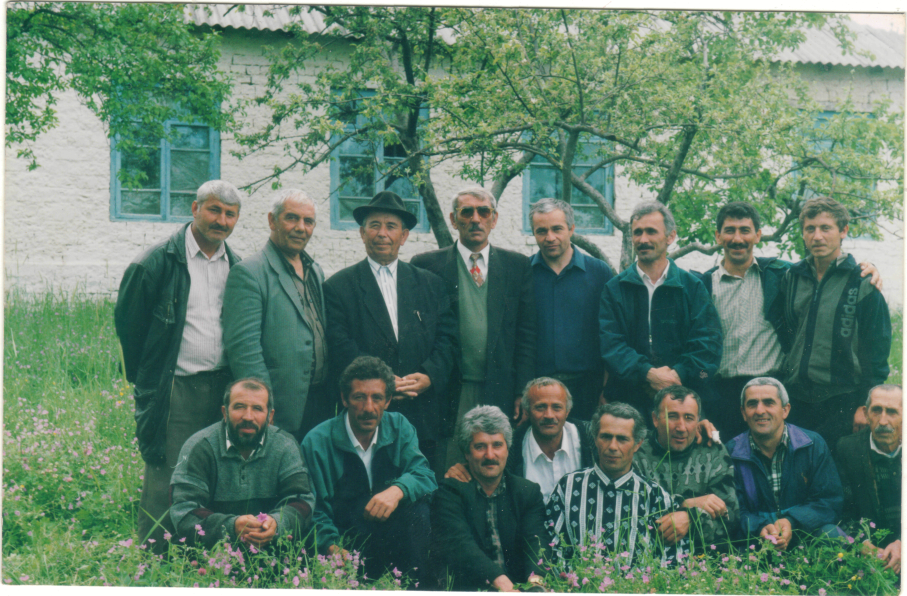 Встреча  коллектива  учителей и учащихся Хурикской  СОШ  Табасаранского района с коллективом учителей Джавгатской СОШ в с. Джавгат Кайтагского района на  День Победы 9 мая 1999 года. (на фото) Гапиз Гапизович, Абдулкадир Гапизович – учителя Джавгатской СОШ, Гасанов – директор Джавгатской СОШ, Алимирзаев Загир Рамазанович – директор Хурикской СОШ, Курбанов Магандали Курбанович – даргинец – учитель русского языка Хурикской СОШ, Курбанисмаил учитель географии Джавгатской средней школы, его друг Азизов Мирзагасан Беделович, Гаджимирзаев Гаджимирза Магомедович – учителя Хурикской СОШ, Байрамбеков Байрамбек – охран Джавгатской СОШ и другие.